Menu Items Containing Allergens8th January 2024Menu Items Containing Allergens15th January 2024Menu Items Containing Allergens22nd January 2024Menu Items Containing Allergens29th January 2024Menu Items Containing Allergens5th February 2024Menu Items Containing Allergens12th February 2024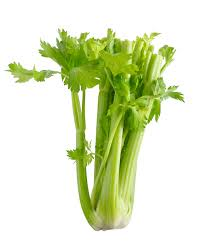 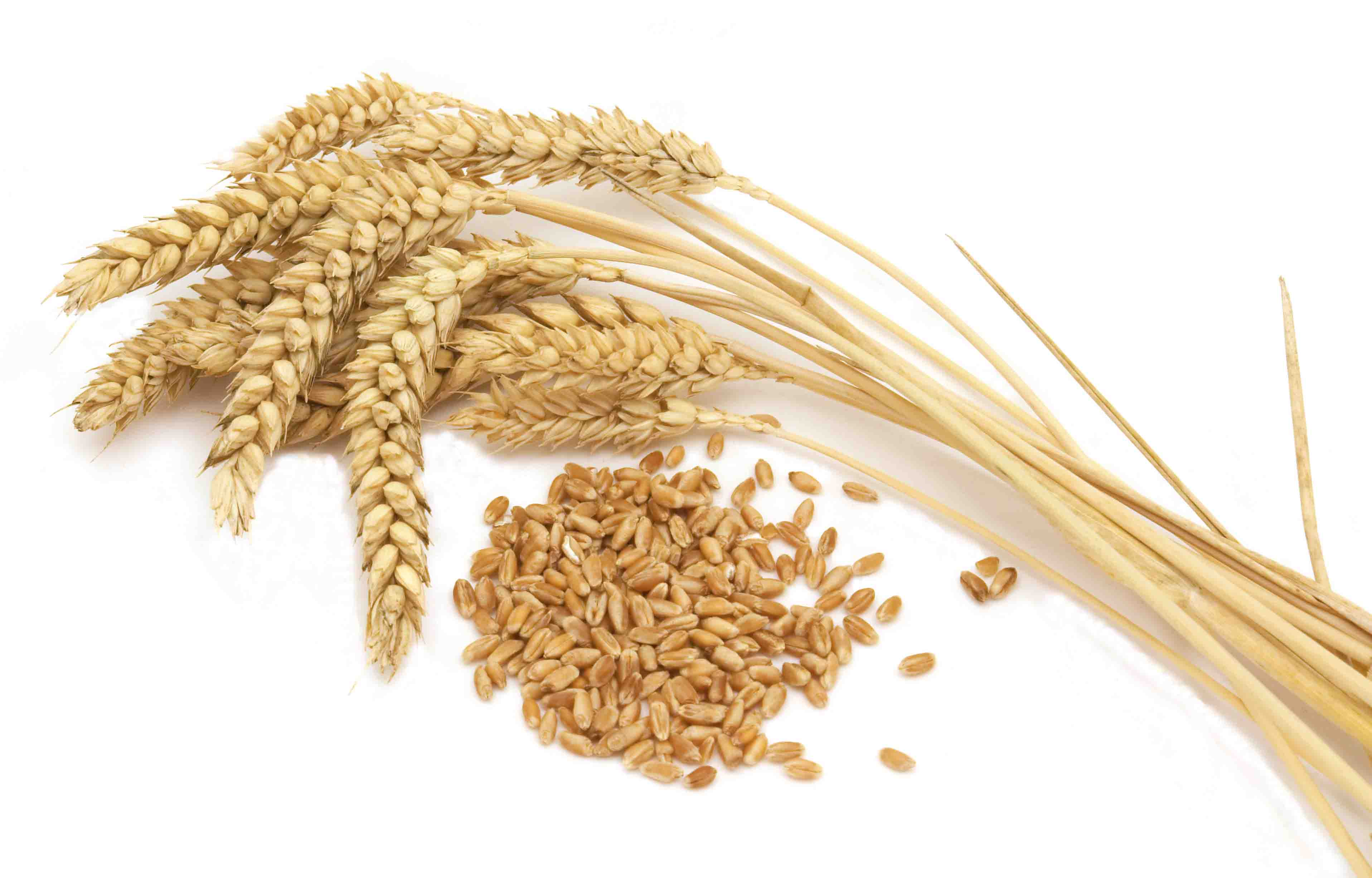 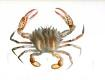 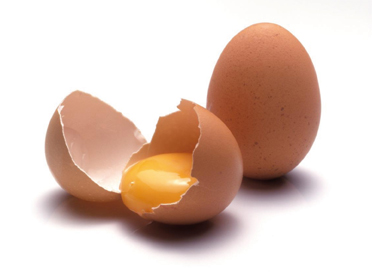 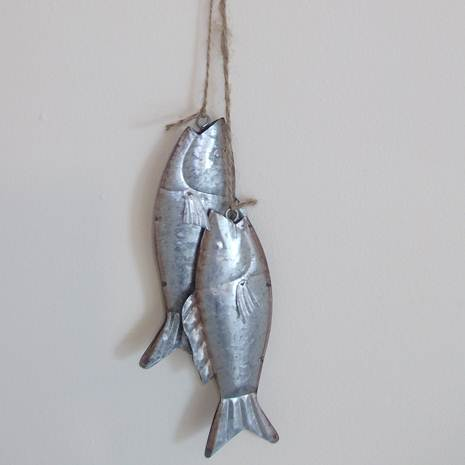 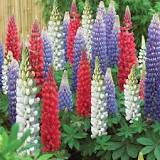 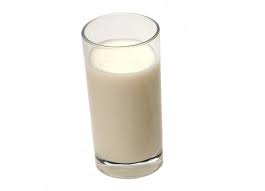 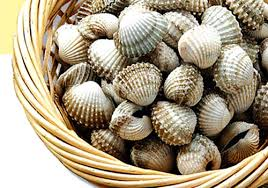 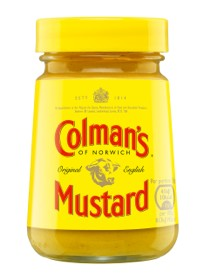 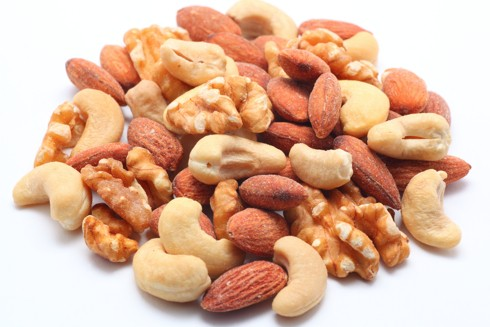 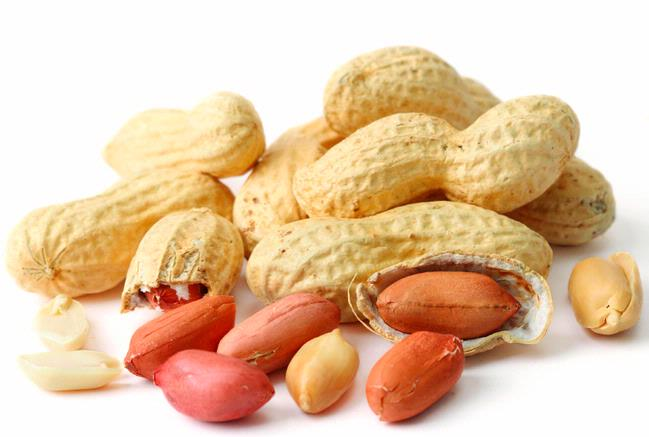 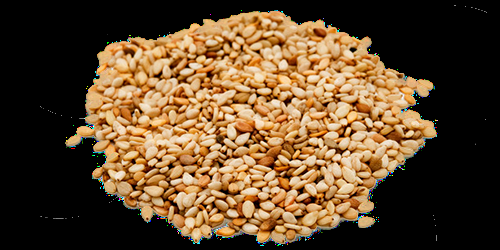 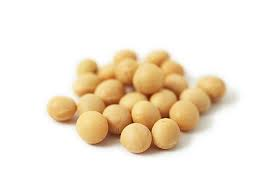 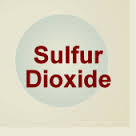 Menu ItemCeleryGlutenCrustaceanEggsFishLupinMilkMolluscMustardNutsPeanutsSesameSeedsSoyaSulphurDioxideQuorn xPasta/PastryxxxCheesexPizzaxxxxCurry SaucexVeggie MeatballsxxxNann xCheese, Onion RollxxSausage Yorkshire PudxxxGarlic SlicexxVeggie SausagexPork Meat ballsxxxFish FingersxHeinz KetchupxMayonnaisexxVeggie MeatballxxxxxMashed Potato  P/F XSpongexxxIce Cream xYoghurtxMenu ItemCeleryGlutenCrustaceanEggsFishLupinMilkMolluscMustardNutsPeanutsSesameSeedsSoyaSulphurDioxideNaanxxQuorn xPasta/PastryxxxCheesexCurry SaucexCheese/Onion RollxxGarlic SlicexxSausagexVeggie SausagexYorkshire PudxxxSausage RollxxHeinz KetchupxMayonnaisexxChicken NuggetsxxxMashed Potato  P/F XSpongexxxIce Cream xYoghurtxMenu ItemCeleryGlutenCrustaceanEggsFishLupinMilkMolluscMustardNutsPeanutsSesameSeedsSoyaSulphurDioxideNaanxxQuorn xPasta/PastryxxxCheesexCurry SaucexCheese/Onion RollxxSausagesxxLasagnexxxxxxVeggie SausagexYorkshire Pud xxxGarlic SlicexxMac N’CheesexxxxxHeinz KetchupxMayonnaisexx S/F Chicken xxXXMashed Potato P/F XVeg NuggetsxxSpongexxxIce Cream xMenu ItemCeleryGlutenCrustaceanEggsFishLupinMilkMolluscMustardNutsPeanutsSesameSeedsSoyaSulphurDioxideQuorn xPasta/PastryxxxCheesexPizzaxxxxCurry SaucexSausage xVeggie SausagexYorkshire PudxxxVeggie MeatballsxxxNann xCheese, Onion RollxxGarlic SlicexxPork Meat ballsxxxFish FingersxHeinz KetchupxMayonnaisexxVeggie MeatballxxxxxMashed Potato  P/F XSpongexxxIce Cream xYoghurtxMenu ItemCeleryGlutenCrustaceanEggsFishLupinMilkMolluscMustardNutsPeanutsSesameSeedsSoyaSulphurDioxideSulphurDioxideNaanxxQuorn xPasta/PastryxxxCheesexCurry SaucexCheese/Onion RollxxSausagesxxLasagnexxxxxxVeggie SausagexMac N’CheesexxxxxHeinz KetchupxMayonnaisexx S/F Chicken xxXXMashed Potato P/F XVeg NuggetsxxSpongexxxIce Cream xpancakes      x      xYorkshire PudxxxMenu ItemCeleryGlutenCrustaceanEggsFishLupinMilkMolluscMustardNutsPeanutsSesameSeedsSoyaSulphurDioxideQuorn xPasta/PastryxxxCheesexpizzaxxxxCurry SaucexVeggie MeatballsxxxNann xSausagexVeggie SausagexYorkshire PudxxxCheese, Onion RollxxGarlic SlicexxPork Meat ballsxxxFish FingersxPancake xxHeinz KetchupxMayonnaisexxVeggie MeatballxxxxxMashed Potato  P/F XSpongexxxIce Cream xYoghurtx